      Application for a Pavement Licence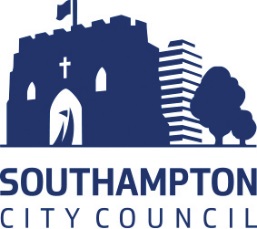 Part 1 of the Business and Planning Act 2020.do hereby give notice that on [I/we] have applied to Southampton City Council for a ‘Pavement Licence’ for the following premises: The application is for: Any person wishing to make representations to this application may do so by writing or by email preferably. Legal Services Team: pavementlicencerepresentations.legal@southampton.gov.ukLegal Services Team: Southampton & Fareham Legal Services Partnership, Southampton City Council, Civic Centre, Southampton SO14 7LYThe application and information submitted with it can be viewed on the Council’s website athttps://www.southampton.gov.uk/roads-parking/highway/licences/Proposed pavement licence area plan: I/We (name of applicant),Premises name:(Venue name) Address:(Postal address including postcode.) Description of application (e.g. outdoor seating area for the purposes of serving food & drinks and days and times this is being requested for) Indication of how many tables and chairs are being requested.The deadline for any representations for this application is: xxxxxxxxxxx(last date for representations being the date 7 days after the date the application is submitted to the city council (excluding public holidays)Signed ......................................................................Date: (date the notice was placed which must be the same date as the date of application)